                                                     FIŞA DISCIPLINEIANEXA nr. 3 la metodologie1. Date despre program2. Date despre disciplină3. Timpul total estimat (ore pe semestru al activităţilor didactice)4. Precondiţii (acolo unde este cazul)5. Condiţii (acolo unde este cazul)7. Obiectivele disciplinei (reieşind din grila competenţelor specifice acumulate):8.  Conţinuturi9. Coroborarea conţinuturilor disciplinei cu aşteptările reprezentanţilor comunităţii epistemice, asociaţiilor profesionale şi angajatori reprezentativi din domeniul aferent programului. 	Cunoştinţele dobândite prin absolvirea disciplinei vor asigura studentului competenţele necesare realizării hărților sectoarelor primar si secundar. Deprinderile formate îl vor ajuta pe absolvent sa integreze cunoştinţele şi metodologia de cercetare în fundamentarea altor discipline din planul de învăţământ (geomatică, GIS, cartografie tematică, cartografiere geomorfologică, cartografiere pedologică, cartografii speciale de ramură, amenajarea teritoriului, organizarea spaţiului geografic, geografia peisajului geografic, geografia riscurilor, geografie regională etc.). Angajatorul  vizează: competenţele absolventului de a realiza hărți și proiecte de toate tipurile, de a lucra în proiectare, cartografiere și modelare.10. EvaluareData completării 	Semnătura titularului de curs 	Semnătura titularului de seminar30.04.2020	.............. .............                     ............................................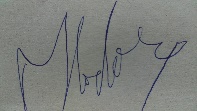 Data avizării în departament                                                                                             Semnătura şefului departamentului....................... 	............................................. 1.1 Instituţia de învăţământ superiorUniversitatea”Babes-Bolyai” din 1.2 Facultatea / DepartamentulGeografie1.3 CatedraGeografie Fizică şi Tehnică1.4 Domeniul de studiiGeografie1.5 Ciclul de studiiLicenţă1.6 Programul de studii/CalificareaCartografie 2.1 Denumirea disciplinei2.1 Denumirea disciplinei2.1 Denumirea disciplinei     Cartografierea sistemelor industrial si agricole     Cartografierea sistemelor industrial si agricole     Cartografierea sistemelor industrial si agricole     Cartografierea sistemelor industrial si agricole     Cartografierea sistemelor industrial si agricole     Cartografierea sistemelor industrial si agricole2.2 Titularul activităţilor de curs2.2 Titularul activităţilor de curs2.2 Titularul activităţilor de curs2.2 Titularul activităţilor de cursSef lucrări dr. Nicolaie HODORSef lucrări dr. Nicolaie HODORSef lucrări dr. Nicolaie HODORSef lucrări dr. Nicolaie HODORSef lucrări dr. Nicolaie HODOR2.3 Titularul activităţilor de seminar2.3 Titularul activităţilor de seminar2.3 Titularul activităţilor de seminar2.3 Titularul activităţilor de seminarSef lucrări dr. Nicolaie HODORSef lucrări dr. Nicolaie HODORSef lucrări dr. Nicolaie HODORSef lucrări dr. Nicolaie HODORSef lucrări dr. Nicolaie HODOR2.4 Anul de studiuII2.5 Semestrul2.5 Semestrul4 2.6 Tipul de evaluare      C2.7 Regimul disciplinei  Opt3.1 Număr de ore pe săptămână3.1 Număr de ore pe săptămână3.1 Număr de ore pe săptămână3din care:   3.2 curs 23.3 seminar/laborator13.4 Total ore din planul de învăţăm.3.4 Total ore din planul de învăţăm.3.4 Total ore din planul de învăţăm. 42din care:   3.5 curs   283.6 seminar/laborator  14Distribuţia fondului de timpDistribuţia fondului de timpDistribuţia fondului de timpDistribuţia fondului de timpDistribuţia fondului de timpDistribuţia fondului de timpDistribuţia fondului de timporeStudiul după manual, suport de curs, bibliografie şi notiţeStudiul după manual, suport de curs, bibliografie şi notiţeStudiul după manual, suport de curs, bibliografie şi notiţeStudiul după manual, suport de curs, bibliografie şi notiţeStudiul după manual, suport de curs, bibliografie şi notiţeStudiul după manual, suport de curs, bibliografie şi notiţeStudiul după manual, suport de curs, bibliografie şi notiţe   12Documentare suplimentară în bibliotecă, pe platformele electronice de specialitate şi pe terenDocumentare suplimentară în bibliotecă, pe platformele electronice de specialitate şi pe terenDocumentare suplimentară în bibliotecă, pe platformele electronice de specialitate şi pe terenDocumentare suplimentară în bibliotecă, pe platformele electronice de specialitate şi pe terenDocumentare suplimentară în bibliotecă, pe platformele electronice de specialitate şi pe terenDocumentare suplimentară în bibliotecă, pe platformele electronice de specialitate şi pe terenDocumentare suplimentară în bibliotecă, pe platformele electronice de specialitate şi pe teren   10Pregătire seminarii/laboratoare, teme, referate, portofolii şi eseuriPregătire seminarii/laboratoare, teme, referate, portofolii şi eseuriPregătire seminarii/laboratoare, teme, referate, portofolii şi eseuriPregătire seminarii/laboratoare, teme, referate, portofolii şi eseuriPregătire seminarii/laboratoare, teme, referate, portofolii şi eseuriPregătire seminarii/laboratoare, teme, referate, portofolii şi eseuriPregătire seminarii/laboratoare, teme, referate, portofolii şi eseuri   11TutoriatTutoriatTutoriatTutoriatTutoriatTutoriatTutoriat   10ExaminăriExaminăriExaminăriExaminăriExaminăriExaminăriExaminări   10Alte activităţi...................................Alte activităţi...................................Alte activităţi...................................Alte activităţi...................................Alte activităţi...................................Alte activităţi...................................Alte activităţi...................................   103.7 Total ore studiu individual individual    33   3.9 Total ore pe semestru    753. 10 Numărul de credite    3,04.1 de curriculum- promovarea examenelor anterioare la cartografie generală, cartografie tematică, geoinformatică și cartografie digitală  4.2 de competenţe- citirea si interpretarea hărţilor; operare PC; 5.1. de desfăşurare a cursuluiSală dotată cu calculator/laptop, videoproiector 5.2. de desfăşurare a seminarului/laboratoruluiSală  echipată cu calculatoare, conexiune la Internet, videoproiector şi programe specifice (CorelDRAW, ArcGIS 9, ArcView)6. Competenţele specifice acumulate6. Competenţele specifice acumulateCompetenţe profesionale- cunoaşterea problematicii legate de specificitatea hărților tematice din sectorul primar si secundar;- selectarea și reprezentarea bazei geografice a hărților tematice;- întocmirea hărților și planurilor tematice din sistemele industrial si agricole;- cunoașterea softurilor specifice cartografiei tematice GIS (CorelDRAW, ArcGIS , ArcView etc.)- întocmirea și structurarea legendei hărților.Competenţe transversaledezvoltarea  unor proiecte centrate pe creativitate şi inovare în  cartografiere tematică și în cartografie în general;asumarea responsabilităţii şi capacităţii de organizare şi conducere a unui proiect ştiinţific în cadrul grupei pe teme de cartografiere a fenomenelor;asumarea capacităţii de organizare a unei sesiuni de prezentare a rezultatelor obţinute în realizarea proiectelor.7.1 Obiectivul general al disciplinei- cartarea şi cartografierea obiectelor, proceselor și fenomenelor şi elaborarea hărţilor.7.2 Obiectivele specifice   -  cunoaşterea de către cursanţi a fundamentelor conceptuale şi metodologice ale cartografiei;   - cunoaşterea şi înţelegerea principalelor tehnici de lucru;    - formarea deprinderilor practice de investigare a terenului și cartografierea fenomenelor specifice;   -  realizarea hărţilor și planurilor;   -  dezvoltarea aptitudinilor de muncă în echipă.   - motivarea cursanţilor pentru implicarea lor în studiile de geografia industriei si agriculturii și de cartografiere a acestora;   -  interpretarea hărților.8. 1 CursMetode de predareObservaţiiSisteme industriale si agricole. Principiile reprezentarii pe hartăprelegerea, demonstratia, conversația euristică2 oreMetodele de reprezentare pe harta a elementelor  industriale expunerea, conversația euristică4 oreMetodele de reprezentare pe harta a elementelor  agricoleexpunerea, modelarea4 oreHarta utilizării terenurilor. problematizarea2 oreReprezentarea cartografică a agriculturii – producția vegetalăprelegerea, demonstraţia4 oreReprezentarea cartografică a agriculturii – creșterea animaleorexpunerea, demonstraţia6 oreCartografierea industriei           expunerea,                       lucrul in echipa lucrul in                     echipademonstratia6 oreBibliografie: 1. Băican, V., (2002), Cartografie, Edit. Universităţii „Al. I. Cuza, Iaşi.2. Cotet P., (1954), Metode de reprezentare cartografica, Edit. Tehnica Bucuresti.3. Fodorean, I. (2005), Cartografie. Lucrări practice, Universitatea „Babeş-Bolyai”, Facultatea de Geografie, uz intern, 88 pag., Cluj-Napoca.4. Isacenko N., (1962), Cartografierea fizico-geografica, Edit. Stiintifica, Bucuresti5. Ilieş M., (2003) Cartografiere turistică computerizată, Editura Univ. Oradea.6. Imbroane Al. M. (2012), Sisteme informatice geografice, vol I, Structuri de date, Edit Presa univ. clujana, Cluj-Napoca.7. Irimus I. A, (1997), Cartografie geomorfologica, Edit. Focul Viu, Cluj-Napoca.8. Hilt V.(1958), Cartografie economico-geografica. Edit. Didactica si Pedagogica, Bucuresti.format 68x47 cm, Pangaea Proiect Turism,  Sighetu Marmaţiei, 2001, (în colaborare);9.  Hodor N., Ţara Oaşului, Hartă turistică şi text, format 68x47 cm, Pagaea Proiect Turism, Sighetu Marmaţiei, 2001, (în colaborare);10. Hodor N., Regiunea transfrontalieră a Maramureşului, Hartă turistică şi text, Edit. Presa univ. clujeană, Cluj-Napoca, 2002 (în colaborare);11. Hodor N., Ţara Maramureşului, hartă turistică şi text, format 68x47 cm, Editura Universităţii din Oradea,  Oradea, 2002 (în colaborare);12. Nastase A. (1983), Particularitati si metode în întocmirea hartilor tematice. Sinteze geografice. Edit. Didactica si Pedagogica, Bucuresti.13. Năstase A., Osaci-Costache Gabriela, (2001), Topografie – Cartografie, Edit. Fundaţiei ”România de mâine”, Bucureşti.14. Oncu M.  (2002),    Cartografie   pedologica,    Univ.  Babes-Bolyai,    Facultatea    de Geografie, uz intern, Cluj-Napoca. 15. Tyner, Judith (2010), Principles of map design, Guilford Press, New York, USABibliografie: 1. Băican, V., (2002), Cartografie, Edit. Universităţii „Al. I. Cuza, Iaşi.2. Cotet P., (1954), Metode de reprezentare cartografica, Edit. Tehnica Bucuresti.3. Fodorean, I. (2005), Cartografie. Lucrări practice, Universitatea „Babeş-Bolyai”, Facultatea de Geografie, uz intern, 88 pag., Cluj-Napoca.4. Isacenko N., (1962), Cartografierea fizico-geografica, Edit. Stiintifica, Bucuresti5. Ilieş M., (2003) Cartografiere turistică computerizată, Editura Univ. Oradea.6. Imbroane Al. M. (2012), Sisteme informatice geografice, vol I, Structuri de date, Edit Presa univ. clujana, Cluj-Napoca.7. Irimus I. A, (1997), Cartografie geomorfologica, Edit. Focul Viu, Cluj-Napoca.8. Hilt V.(1958), Cartografie economico-geografica. Edit. Didactica si Pedagogica, Bucuresti.format 68x47 cm, Pangaea Proiect Turism,  Sighetu Marmaţiei, 2001, (în colaborare);9.  Hodor N., Ţara Oaşului, Hartă turistică şi text, format 68x47 cm, Pagaea Proiect Turism, Sighetu Marmaţiei, 2001, (în colaborare);10. Hodor N., Regiunea transfrontalieră a Maramureşului, Hartă turistică şi text, Edit. Presa univ. clujeană, Cluj-Napoca, 2002 (în colaborare);11. Hodor N., Ţara Maramureşului, hartă turistică şi text, format 68x47 cm, Editura Universităţii din Oradea,  Oradea, 2002 (în colaborare);12. Nastase A. (1983), Particularitati si metode în întocmirea hartilor tematice. Sinteze geografice. Edit. Didactica si Pedagogica, Bucuresti.13. Năstase A., Osaci-Costache Gabriela, (2001), Topografie – Cartografie, Edit. Fundaţiei ”România de mâine”, Bucureşti.14. Oncu M.  (2002),    Cartografie   pedologica,    Univ.  Babes-Bolyai,    Facultatea    de Geografie, uz intern, Cluj-Napoca. 15. Tyner, Judith (2010), Principles of map design, Guilford Press, New York, USABibliografie: 1. Băican, V., (2002), Cartografie, Edit. Universităţii „Al. I. Cuza, Iaşi.2. Cotet P., (1954), Metode de reprezentare cartografica, Edit. Tehnica Bucuresti.3. Fodorean, I. (2005), Cartografie. Lucrări practice, Universitatea „Babeş-Bolyai”, Facultatea de Geografie, uz intern, 88 pag., Cluj-Napoca.4. Isacenko N., (1962), Cartografierea fizico-geografica, Edit. Stiintifica, Bucuresti5. Ilieş M., (2003) Cartografiere turistică computerizată, Editura Univ. Oradea.6. Imbroane Al. M. (2012), Sisteme informatice geografice, vol I, Structuri de date, Edit Presa univ. clujana, Cluj-Napoca.7. Irimus I. A, (1997), Cartografie geomorfologica, Edit. Focul Viu, Cluj-Napoca.8. Hilt V.(1958), Cartografie economico-geografica. Edit. Didactica si Pedagogica, Bucuresti.format 68x47 cm, Pangaea Proiect Turism,  Sighetu Marmaţiei, 2001, (în colaborare);9.  Hodor N., Ţara Oaşului, Hartă turistică şi text, format 68x47 cm, Pagaea Proiect Turism, Sighetu Marmaţiei, 2001, (în colaborare);10. Hodor N., Regiunea transfrontalieră a Maramureşului, Hartă turistică şi text, Edit. Presa univ. clujeană, Cluj-Napoca, 2002 (în colaborare);11. Hodor N., Ţara Maramureşului, hartă turistică şi text, format 68x47 cm, Editura Universităţii din Oradea,  Oradea, 2002 (în colaborare);12. Nastase A. (1983), Particularitati si metode în întocmirea hartilor tematice. Sinteze geografice. Edit. Didactica si Pedagogica, Bucuresti.13. Năstase A., Osaci-Costache Gabriela, (2001), Topografie – Cartografie, Edit. Fundaţiei ”România de mâine”, Bucureşti.14. Oncu M.  (2002),    Cartografie   pedologica,    Univ.  Babes-Bolyai,    Facultatea    de Geografie, uz intern, Cluj-Napoca. 15. Tyner, Judith (2010), Principles of map design, Guilford Press, New York, USA8. 2 Seminar/laborator   Metode de       predareObservaţii1. Realizarea bazei geografice a hartilor tematice agricole si industriale       Expunerea,            demonstraţia,             experimentul          2 ore2. Metodele de reprezentare pe harta a elementelor de continut. Realizarea de esantioane  de harti        Expunerea,             demonstraţia,        experimentul          4 ore3. Profile economice complexe         Expunerea,         experimentul          4 ore4. Produse cartografice speciale din sectorul primar si secundarDemonstraţia, experimental, lucrul in echipa           4 oreTip activitate10.1 Criterii de evaluare   10.2 Metode de evaluare10.3 Pondere din nota finală10.4 CursCunoașterea noţiunilor și terminologiei, corelatii realizatecolocviu25 %10.4 Cursgrad de integrare, nivel de aplicaretest scris25 %10.5 Seminar/laboratorInterpretarea  hărţilor, diagramelor, cartodiagramelorcolocviu  de practică, referate,25 %10.5 Seminar/laboratorConstructia  hartilor, cartodiagramelor proiect25 %10.6 Standard  minim de performanţăCunoașterea aspectelor teoretice și metodologice de baza, însușirea softurilor specifice, realizarea și interpretarea hărților 10.6 Standard  minim de performanţăCunoașterea aspectelor teoretice și metodologice de baza, însușirea softurilor specifice, realizarea și interpretarea hărților 10.6 Standard  minim de performanţăCunoașterea aspectelor teoretice și metodologice de baza, însușirea softurilor specifice, realizarea și interpretarea hărților 10.6 Standard  minim de performanţăCunoașterea aspectelor teoretice și metodologice de baza, însușirea softurilor specifice, realizarea și interpretarea hărților 